Plénière de la Plateforme intergouvernementale 
scientifique et politique sur la biodiversité et 
les services écosystémiquesHuitième sessionEn ligne, 14–24 juin 2021Point 6) de l’ordre du jour provisoire*Dispositifs financiers et budgétaires pour la PlateformeDispositifs financiers et budgétaires pour la Plateforme		Note du secrétariat		IntroductionAu paragraphe 1 de sa décision IPBES-7/4 relative aux dispositifs financiers et budgétaires, la Plénière de la Plateforme intergouvernementale scientifique et politique sur la biodiversité et les services écosystémiques a invité les gouvernements, les organismes des Nations Unies, le Fonds pour l’environnement mondial, d’autres organisations intergouvernementales, les parties prenantes et autres entités en mesure de le faire, notamment les organisations d’intégration économique régionale, le secteur privé et les fondations, à annoncer et à verser des contributions au Fonds d’affectation spéciale de la Plateforme et à apporter à cette dernière des contributions en nature au profit de ses activités. On trouvera dans la section I de la présente note des informations sur l’état des contributions en espèces et de l’appui en nature reçus, ainsi qu’une liste des activités qu’ils ont permis de stimuler à l’appui du mandat de la Plateforme.Au paragraphe 2 de la même décision, la Plénière a prié la Secrétaire exécutive, agissant sous la direction du Bureau, de lui faire rapport à sa huitième session sur les dépenses de la période triennale 2018–2020. Le rapport correspondant est présenté dans la section II de la présente note.Au paragraphe 4 de la même décision, la Plénière a adopté un budget provisoire pour 2021, d’un montant de 8 721 810 dollars. La section III présente un budget révisé pour 2021, un budget pour 2022 et un budget provisoire pour 2023. Des informations supplémentaires concernant les montants indiqués dans les projets de budget pour 2021, 2022 et 2023 pour mettre en œuvre le programme de travail figurent dans le document IPBES/8/INF/24.La section IV de la présente note fournit un aperçu des dépenses totales de la Plateforme et une estimation des fonds qu’il reste à mobiliser pour mettre en œuvre le programme de travail jusqu’en 2023. Le montant estimatif des fonds disponibles au 1er janvier 2021 s’élève à 7,9 millions de dollars. Compte tenu des contributions versées ou annoncées au 31 décembre 2020 et en supposant des recettes annuelles d’un montant de 5,5 millions de dollars sur la base des contributions attendues et annoncées, il est conclu que des fonds suffisants seront disponibles pour couvrir les dépenses en 2021 et 2022 et qu’un montant supplémentaire de 1,4 million de dollars devrait être mobilisé pour couvrir les dépenses du budget provisoire pour 2023.Au paragraphe 2 de la même décision, la Plénière a également prié la Secrétaire exécutive, agissant sous la direction du Bureau, de lui faire rapport à sa huitième session sur les activités menées pour recueillir des fonds. Le rapport sur les progrès accomplis est présenté dans la section V A de la présente note.Enfin, au paragraphe 5 de la même décision, la Plénière a prié la Secrétaire exécutive d’élaborer un projet de directives régissant les contributions reçues du secteur privé et des parties prenantes non gouvernementales aux travaux de la Plateforme et de les lui présenter pour approbation à sa huitième session. Dans ce même paragraphe, la Plénière a décidé que, outre les règlements, règles, politiques et procédures déjà mis en place pour l’acceptation des contributions et annonces de contributions, les orientations provisoires suivantes à l’intention du secteur privé et des parties prenantes non gouvernementales s’appliqueront : il ne sera nullement fait mention des logos ni des noms des donateurs sur les rapports de la Plateforme. La Section V B de la présente note contient un projet de décision présentant des directives régissant les contributions reçues du secteur privé et des parties prenantes non gouvernementales aux travaux de la Plateforme, qui seront présentées à la Plénière pour approbation à sa huitième session.	I.	État des contributions en espèces et en nature à la Plateforme	A.	Contributions au Fonds d’affectation spécialeLe tableau 1 indique l’état, au 15 mars 2021, des contributions en espèces au Fonds d’affectation spéciale reçues et annoncées depuis 2018, de la part des gouvernements (partie 1) et d’autres donateurs (partie 2), ainsi que les recettes du Fonds d’affectation pour la même période (partie 3).Le Fonds d’affectation spéciale de la Plateforme a reçu 7,1 millions de dollars en 2019 et 4,0 millions de dollars en 2020. Cet important écart entre les deux années s’explique essentiellement par la réception en 2019 de la contribution de l’Union européenne correspondant aux deux années considérées (2019 et 2020). En outre, en 2020 le montant des contributions nationales a été inférieur de 1,1 million de dollars au montant des contributions en 2019. Les contributions annoncées portent le montant total des recettes escomptées à 3,4 millions de dollars pour l’année 2021.Les donations offertes par les autres donateurs, mentionnées dans la section 2 du tableau 1, faisaient suite à l’invitation lancée par la Plénière au paragraphe 1 de sa décision IPBES-7/4. Elles ont été acceptées par le Bureau à l’issue de la procédure d’audit préalable obligatoire indiquée dans la politique du Programme des Nations Unies pour l’environnement (PNUE) en matière de partenariats, une fois que le PNUE les a approuvées. Les donations reçues et les donations annoncées par d’autres donateurs, y compris le secteur privé, pour la période 2018–2022, s’élèvent à 0,7 million de dollars. Ce montant comprend une somme de 114 000 dollars décernée à la Plateforme en tant que lauréate en 2020 du prix Win Win Gothenburg Sustainability Award.La section 1 du tableau 2 montre les contributions préaffectées reçues en espèces, et les contributions annoncées, pour des activités prévues dans le programme de travail et le budget approuvés, pour la période 2018–2022. Ces contributions et annonces de contributions s’élèvent à 1,8 million de dollars pour la période tout entière. Elles sont incluses dans les montants indiqués au tableau 1, comme le mentionne la note figurant au bas du tableau. Elles ont été effectuées conformément aux procédures et règles financières de la Plateforme, énoncées dans les décisions IPBES-2/7 et IPBES-3/2.La section 2 du tableau 2 présente les contributions préaffectées supplémentaires reçues en espèces, et les contributions annoncées, à l’appui d’activités ayant trait au programme de travail mais non prévues dans le budget approuvé. Elles s’élevaient à 0,7 million de dollars pour la période 2018–2022, ce qui inclut la contribution de 0,3 million de dollars de la France en tant que pays hôte de la septième session de la Plénière.	B.	Contributions en natureLe tableau 3 montre les contributions en nature reçues pour 2019 et 2020, avec leur valeur en dollars des États-Unis donnée ou estimée, si possible, à partir des coûts correspondants indiqués dans le programme de travail, lorsqu’ils sont disponibles. Ces contributions en nature, qui s’élèvent à 1,8 million de dollars en 2019 et 1,6 million de dollars en 2020, consistent en un appui direct apporté par le donateur et, partant, non reçu par le Fonds d’affectation spéciale, pour des activités approuvées et chiffrées prévues dans le programme de travail (section 1) et pour des activités organisées à l’appui du programme de travail, telles qu’un appui technique, des installations pour les réunions ou un soutien (section 2). Outre les montants indiqués au tableau 3, une contribution en nature d’un montant estimatif compris entre 5,4 et 10,7 millions de dollars a été apportée aux travaux de la Plateforme en 2019–2020 par des experts du monde entier (y compris les experts participant aux évaluations et aux travaux des équipes spéciales, et les membres du Bureau et du Groupe d’experts multidisciplinaire) offrant entre 10 et 20 % de leur temps à titre gracieux. La contribution totale représentée par ces services fournis à titre gracieux depuis 2014 a une valeur estimative comprise entre 29,4 et 57,7 millions de dollars, soit un montant comparable au total des contributions en espèces versées au Fonds d’affectation spéciale au cours de la même période (41 millions de dollars).En 2019 et 2020, la Plateforme a également bénéficié des contributions de sept stagiaires bénévoles, qui ont tous travaillé à plein temps sur une période allant de trois à six mois pour faciliter la communication et la participation des parties prenantes, les activités de mobilisation des ressources et la gestion des connaissances.En 2019 et 2020, la Plateforme a continué de promouvoir des activités à l’appui de ses buts et objectifs, en particulier concernant la production de nouveaux savoirs et le renforcement des capacités. Le tableau 4 présente des exemples d’appels à des propositions de recherches ou d’activités de renforcement des capacités dont le secrétariat a connaissance, correspondant à un montant de 59,5 millions de dollars pour la période 2019–2020. Une liste plus exhaustive, comprenant un ensemble supplémentaire de projets de moindre envergure, est affichée sur le site de la Plateforme.Enfin, de nombreuses manifestations ont été organisées en 2019 et en 2020 par les gouvernements et les parties prenantes en vue d’informer un large éventail de publics de différents aspects des travaux de la Plateforme aux niveaux national, régional et international. Ces manifestations ont grandement contribué à mieux faire connaître les travaux de la Plateforme et à accroître la participation à ses travaux. La Plateforme s’efforce de décrire ces activités sur son site, de leur donner de la visibilité et de les promouvoir sur l’ensemble de ses réseaux sociaux.Tableau 1 
État des contributions en espèces reçues ou annoncées depuis 2018 (1er janvier 2018–15 avril 2021)	(En dollars des États-Unis)a La contribution du donateur comprend un élément préaffecté (pour plus de détails, se reporter au tableau 2, section 1).b Rendement des investissements sur le fond de liquidités du PNUE.Tableau 2 
Contributions préaffectées reçues en espèces ou annoncées pour la période 2018–2022	(En dollars des États-Unis)Tableau 3 
Contributions en nature reçues pour 2019 et 2020, au 15 mars 2021	(En dollars des États-Unis)Abréviation : UNESCO – Organisation des Nations Unies pour l’éducation, la science et la culture.Tableau 4 
Exemples d’activités stimulées par la Plateforme en 2019 et 2020	(En millions de dollars des États-Unis)Abréviations : BES-Net - Réseau sur la biodiversité et les services écosystémiques ; PESC – Consultation pan-européenne des parties prenantes de l’IPBES ; 
PNUD –Programme des Nations Unies pour le développement.	II.	Dépenses de 2018 à 2020	A.	Dépenses finales de 2018Le tableau 5 montre les dépenses finales de 2018 par rapport au budget de 8 554 853 dollars pour 2018 approuvé par la Plénière à sa sixième session (décision IPBES-6/4). Tableau 5 
Dépenses finales de 2018(en dollars des États-Unis)Le montant des dépenses finales de 2018 s’est élevé à 6,4 millions de dollars, ce qui représente une économie de 2,1 millions de dollars par rapport au budget approuvé par la Plénière. Cela s’explique principalement par des économies réalisées pour les postes de dépenses suivants :Les réunions des organes de la Plateforme (0,3 million de dollars), les économies étant réalisées principalement sur les dépenses de sécurité, ainsi que sur les frais de voyage des participants aux réunions de la Plateforme grâce à la réservation des billets à l’avance ;Le programme de travail (0,8 million de dollars), les économies étant réalisées principalement sur les lieux de conférence grâce à un appui en nature apporté par des pays et des organisations, ainsi qu’en raison de dépenses moins élevées que prévu au titre des frais de voyage et de l’indemnité journalière de subsistance, du fait que les experts pouvant bénéficier d’un financement ont été moins nombreux que prévu à participer (moins de 75 % des participants en ont bénéficié et la participation à certaines réunions a été plus faible que prévue) et du fait que certaines réunions ont duré moins longtemps que les cinq jours initialement prévus ;Les dépenses de personnel et les dépenses de fonctionnement du secrétariat (0,8 million de dollars), une réserve incluse pour les prestations au personnel n’ayant pas été entièrement utilisée.	B.	Dépenses finales de 2019Le tableau 6 indique le montant des dépenses finales de 2019 par rapport au budget pour 2019, qui s’élevait à 8 269 605 dollars, approuvé par la Plénière à sa septième session. Les dépenses en 2019 se sont élevées à 4,9 millions de dollars, ce qui représente une économie de 3,3 millions de dollars par rapport au budget approuvé par la Plénière. Cela s’explique principalement par des économies réalisées pour les postes de dépenses suivants :Les réunions des organes de la Plateforme (0,5 million de dollars), les économies étant réalisées principalement sur les coûts des services de conférence et les dépenses de sécurité, ainsi que sur les frais de voyage des participants aux réunions de la Plateforme grâce à la réservation des billets à l’avance ;Le programme de travail (2,2 millions de dollars), en raison d’économies semblables à celles visées au paragraphe 18 b) ci-dessus, d’économies réalisées en reportant plusieurs réunions de 2019 à 2020 (les réunions de cadrage pour l’évaluation des interactions et des changements transformateurs et la réunion des correspondants nationaux) et d’économies résultant du fait que les groupes d’appui technique des équipes spéciales, tous créés à la fin de 2019, n’ont pu conduire leurs travaux que pendant une partie de l’année 2019 ;Les dépenses de personnel et de fonctionnement du secrétariat (0,4 million de dollars).Tableau 6 
Dépenses finales de 2019(en dollars des États-Unis)	C.	Dépenses finales de 2020Le tableau 7 indique les dépenses finales de 2020 par rapport au budget pour 2020, qui s’élevait à 7 146 360 dollars, adopté par la Plénière à sa septième session. Le montant des dépenses finales de 2020 s’est élevé à 3,3 millions de dollars, ce qui représente une économie de 3,9 millions de dollars par rapport au budget adopté par la Plénière. Cela s’explique principalement par des économies réalisées pour les postes de dépenses suivants :Les réunions des organes de la Plateforme (0,2 million de dollars), les économies résultant de la tenue d’une seule réunion en présentiel du Bureau et du Groupe d’experts multidisciplinaire au lieu de deux ;Le programme de travail (2,7 millions de dollars), les économies résultant, dans le contexte de la pandémie de maladie à coronavirus 2019, du remplacement de la plupart des réunions en présentiel par des réunions en ligne et du report de plusieurs réunions de 2020 à 2021. Les principaux changements et économies pour 2020 sont les suivants :Partie A : premier programme de travailObjectif 3 : renforcer l’interface connaissances-politique s’agissant des questions thématiques et méthodologiquesProduit 3 b) ii) : évaluation des espèces exotiques envahissantes. La deuxième réunion des auteurs a été reportée à 2021 et la troisième à 2022 ;Produit 3 b) iii) : évaluation de l’utilisation durable des espèces sauvages. La troisième réunion des auteurs a été reportée à 2021 ;Produit 3 d) : évaluation des valeurs. La troisième réunion des auteurs a été reportée à 2021 ;Partie B : programme de travail pour la période allant jusqu’en 2030Produit 1 b) : le budget de 170 000 dollars pour le document technique sur les liens d’interdépendance entre la biodiversité et les changements climatiques n’a pas été utilisé ;Objectif 2 : renforcement des capacités : les réunions de l’équipe spéciale et des correspondants nationaux se sont tenues en ligne, ce qui a permis de réaliser des économies importantes ;Objectifs 3 et 4 : les réunions de l’équipe spéciale se sont tenues en ligne, ce qui a permis de réaliser une économie globale de 0,3 million de dollars ;Les dépenses de personnel et de fonctionnement du secrétariat ont été moins élevées que prévu, ce qui a permis de réaliser des économies de 0,7 million de dollars.	D.		Dépenses finales de 2020Tableau 7 
Dépenses finales de 2020(en dollars des États-Unis)	III.	Projets de budget pour la période allant de 2021 à 2023	A.	Budget révisé pour 2021Dans sa décision IPBES-7/4, la Plénière a adopté un budget provisoire pour 2021 d’un montant de 8 721 810 dollars, qui figure au tableau 8 de l’annexe de ladite décision, en vue de la mise en œuvre du programme de travail en deux parties : la partie A, correspondant aux trois évaluations lancées durant le premier programme de travail ; et la partie B, correspondant aux activités approuvées par la Plénière à sa septième session pour le programme de travail pour la période allant jusqu’en 2030. Le budget révisé pour 2021, ainsi que le budget provisoire pour 2021 approuvé par la Plénière à sa septième session, sont présentés dans le tableau 8. Le budget en vue de la huitième session de la Plénière a été réduit de 500 000 à 300 000 dollars, celle-ci devant se tenir en ligne.	1.	Mise en œuvre du programme de travail	a)	Partie A : Premier programme de travailIl est proposé que le budget de la partie A soit réduit de 0,1 million de dollars, afin de tenir compte des changements dans le calendrier et du coût des trois évaluations en cours, comme suit :Produit 3 b) ii) : Évaluation des espèces exotiques envahissantes. La deuxième réunion des auteurs a été remplacée par une réunion en ligne en 2021 et la troisième réunion des auteurs a été reportée de 2021 à 2022, tandis que le coût de ces réunions et du groupe d’appui technique a été ajusté. La redistribution de ces réunions se traduit par un budget de 120 000 dollars pour 2021 (IPBES/8/INF/24, tableau A-1) ;Produit 3 b) iii) : Évaluation de l’utilisation durable des espèces sauvages. La troisième réunion des auteurs a été reportée de 2020 à 2021 et un budget de 395 000 dollars est alloué pour 2021, ce qui couvre le coût de cette réunion et de l’appui technique (IPBES/8/INF/24, tableau A-2) ;Produit 3 d) : Évaluation des valeurs. La troisième réunion des auteurs a été remplacée par une réunion en ligne qui s’est tenue en 2021, tandis qu’une réunion en vue de l’élaboration du résumé à l’intention des décideurs a été ajoutée, et un budget de 179 000 dollars a été alloué pour l’année, ce qui couvre le coût de cette réunion et de l’appui technique (IPBES/8/INF/24, tableau A-3).	b)	Partie B : Programme de travail pour la période allant jusqu’en 2030Il est proposé que le budget de la partie B soit réduit de 1,1 million de dollars, afin de tenir compte des ajustements suivants : Objectif 1 sur l’évaluation des connaissances : Produit 1 a) : Évaluation thématique des liens d’interdépendance entre la biodiversité, l’eau, l’alimentation et la santé. Le montant inscrit au budget s’élève à 93 000 dollars au lieu de 588 250 dollars (IPBES/8/INF/24, tableau B-1). Les modifications apportées comprennent le report de la première réunion des auteurs et du premier dialogue sur les connaissances autochtones et locales de 2021 à 2022. Il est à présent tenu compte du coût de ces dialogues dans les coûts de l’objectif 3 b), Reconnaissance accrue des systèmes de connaissances autochtones et locaux et meilleure collaboration avec ceux-ci (IPBES/8/INF/24, tableau B-6) ;Produit 1 c) : Évaluation des déterminants d’un changement en profondeur. Le montant inscrit au budget s’élève à 90 000 dollars au lieu de 414 500 dollars (IPBES/8/INF/24, tableau B-2). Les modifications apportées comprennent le report de la première réunion des auteurs et du premier dialogue sur les connaissances autochtones et locales de 2021 à 2022, comme indiqué à l’alinéa ci-dessus ;Produit 1 d) : Étude de cadrage pour une évaluation méthodologique accélérée des conséquences de l’activité des entreprises sur la biodiversité et sur les contributions apportées par la nature aux populations, et des dépendances des entreprises à leur égard. Le budget de 116 000 dollars n’est plus nécessaire, cette réunion s’étant tenue en ligne (IPBES/8/INF/24, tableau B-3) ;Objectif 2 sur le renforcement des capacités :Objectifs 2 a) : Apprentissage et participation améliorés, 2 b) : Accès facilité aux compétences d’experts et à l’information, et 2 c) : Capacités nationales et régionales renforcées. Le montant inscrit au budget s’élève à 605 000 dollars au lieu de 700 000 dollars, afin de tenir compte du coût réel du groupe d’appui technique hébergé par l’Agence norvégienne pour l’environnement (IPBES/8/INF/24, tableau B-4) ;Objectif 3 sur la consolidation de la base de connaissances :Objectif 3 a) : Travaux avancés sur les connaissances et les données. Le montant inscrit au budget s’élève à 268 000 dollars au lieu de 210 000 dollars (IPBES/8/INF/24, tableau B-5). Des augmentations sont proposées concernant le groupe d’appui technique (33 000 dollars) et les activités à mener par l’équipe spéciale chargée des connaissances et des données (25 000 dollars) ;Produit 3 b) : Reconnaissance accrue des systèmes de connaissances autochtones et locaux et meilleure collaboration avec ceux-ci. Le montant inscrit au budget s’élève à 185 000 dollars (IPBES/8/INF/24, tableau B-6). Le financement des dialogues sur les connaissances autochtones et locales pour toutes les évaluations a été révisé et est à présent compris dans cet objectif 3 b), et non plus dans les produits respectifs de la partie A, ainsi que dans l’objectif 1 de la partie B du programme de travail ;Objectif 4 sur l’appui aux politiques :Produit 4 a) : Travaux avancés sur les instruments politiques, les outils d’appui aux politiques et les méthodes. Le montant inscrit au budget se maintient à 244 000 dollars (IPBES/8/INF/24, tableau B-7) ;Produit 4 b) : Travaux avancés sur les scénarios et modèles de la biodiversité et des services écosystémiques. Le montant inscrit au budget se maintient à 260 000 dollars (IPBES/8/INF/24, tableau B-8) ;Produit 4 c) : Travaux avancés sur les valeurs multiples. Même si les travaux sur ce point seront réalisés en 2021, ils ne devraient occasionner aucun coût, les avis sur les valeurs étant fournis aux groupes d’experts de la Plateforme sans coûts supplémentaires par le groupe d’experts chargé de l’évaluation des valeurs ;Objectif 5 sur la communication et la participation :Produit 5 a) : Communication renforcée. Le montant inscrit au budget s’élève à 350 000 dollars au lieu de 250 000 dollars (IPBES/8/INF/24, tableau B-10). L’augmentation de 100 000 dollars concerne les activités prévues pour 2020 qui ont été reportées à 2021 ;Objectif 5 b) : Participation renforcée des gouvernements : le coût de la consultation annuelle des correspondants nationaux de la Plateforme est compris dans le budget de l’objectif 2 c) sur le renforcement des capacités ;Objectif 5 c) : Participation renforcée des parties prenantes : le montant inscrit au budget s’élève à 30 000 dollars (IPBES/8/INF/24, tableau B-10) ;Objectif 6 sur l’examen de l’efficacité :Objectif 6 : Efficacité évaluée. Cet objectif ne devrait occasionner aucun coût en 2021. 	2.	SecrétariatLe Bureau propose l’ajout d’un poste aux effectifs actuels du secrétariat et le reclassement d’un poste existant, comme suit :Création d’un poste d’administrateur(trice) de classe P-2 chargé(e) du fonctionnement des médias sociaux et de l’étude d’autres solutions pour étendre la portée et l’incidence de la communication en ligne de la Plateforme. Ce poste est jugé prioritaire pour maintenir et développer la croissance et le succès obtenus au cours des trois dernières années sur les médias sociaux, notamment depuis le lancement du rapport sur l’évaluation mondiale. Le coût standard annuel s’élèverait à 121 000 dollars ;Reclassement d’un poste d’assistant(e) aux programmes/chargé(e) de la communication de classe G-5 à la classe G-6, afin de mieux correspondre aux responsabilités accrues ayant suivi la croissance significative des fonctions du secrétariat en matière de communication et de participation des parties prenantes. Les niveaux d’appui et d’assistance désormais requis en matière de coordination, planification, mise en œuvre et suivi des projets correspondent à la classe supérieure. Toutes les fonctions d’appui sont inscrites au budget avec un coût standard de 103 000 dollars, ce reclassement n’entraînerait donc aucune modification du montant prévu.Le montant total du budget provisoire révisé pour 2021 s’élève à 7,0 millions de dollars, dont 1,4 million de dollars pour les réunions des organes de la Plateforme, 2,8 millions de dollars pour le programme de travail et 2,2 millions de dollars pour le secrétariat.Tableau 8 
Budget révisé pour 2021(en dollars des États-Unis)	B.	Budget pour 2022Le budget 2022 pour la mise en œuvre du programme de travail a été établi conformément aux ajustements effectués pour 2021, comme décrit dans la section III A.La partie A du programme de travail comprend les coûts estimés des évaluations des espèces exotiques envahissantes et de l’utilisation durable des espèces sauvages ainsi que de l’évaluation des valeurs, comme suit :Produit 3 b) ii) : Évaluation des espèces exotiques envahissantes. Le montant inscrit au budget est de 366 250 dollars (IPBES/8/INF/24, tableau A-1). La troisième réunion des auteurs a été déplacée de 2021 à 2022, et le coût des dialogues sur les connaissances autochtones et locales est pris en compte dans le budget de l’objectif 3 b) (IPBES/8/INF/24, tableau B-6) ;Produit 3 b) iii) : Évaluation de l’utilisation durable des espèces sauvages. Le montant inscrit au budget est de 355 000 dollars (IPBES/8/INF/24, tableau A-2). Cela couvre le lancement du rapport lors de la neuvième session de la Plénière, et son parachèvement. Il est en outre proposé que le groupe d’appui technique soit autorisé à rester actif six mois après l’approbation de l’évaluation par la Plénière, pour permettre le parachèvement de l’évaluation et la conduite d’activités liées à l’évaluation à des fins de communication et d’adoption ;Produit 3 d) : Évaluation des valeurs. Le montant inscrit au budget est de 332 500 dollars (IPBES/8/INF/24, tableau A-3). Cela couvre le lancement du rapport lors de la neuvième session de la Plénière, et son parachèvement. Il est en outre proposé que le groupe d’appui technique soit autorisé à rester actif six mois après l’approbation de l’évaluation par la Plénière, pour permettre le parachèvement de l’évaluation et la conduite d’activités liées à l’évaluation à des fins de communication et d’adoption.La partie B du programme de travail inclut les coûts des produits et objectifs suivants :Objectif 1 sur l’évaluation des connaissances : Produit 1 a) : Deuxième année de l’évaluation thématique des liens d’interdépendance entre la biodiversité, l’eau, l’alimentation et la santé. Montant inscrit au budget : 1 031 250 dollars (IPBES/8/INF/24, tableau B-1) ;Produit 1 c) : Deuxième année de l’évaluation thématique des déterminants des changements transformateurs. Montant inscrit au budget : 470 000 dollars (IPBES/8/INF/24, tableau B-2) ;Objectif 2 sur le renforcement des capacités :Objectifs 2 a) : Apprentissage et participation améliorés, 2 b) : Accès facilité et 2 c) : Capacités nationales et régionales renforcées. Montant inscrit au budget : 451 000 dollars (IPBES/8/INF/24, tableau B-4) ;Objectif 3 sur la consolidation de la base de connaissances :Objectif 3 a) : Progrès dans les travaux sur les connaissances et les données. Montant inscrit au budget : 268 000 dollars (IPBES/8/INF/24, tableau B-5) ;Objectif 3 b) : Reconnaissance et utilisation améliorées des systèmes de savoirs autochtones et locaux. Le financement de tous les dialogues sur les savoirs autochtones et locaux est inclus dans cet objectif 3 b). Montant inscrit au budget : 385 000 dollars (IPBES/8/INF/24, tableau B-6) ;Objectif 4 sur l’appui aux politiques :Objectif 4 a) : Progrès dans les travaux sur les outils et méthodes d’appui aux politiques. Montant inscrit au budget : 244 000 dollars (IPBES/8/INF/24, tableau B-7) ;Produit 4 b) : Progrès dans les travaux sur les scénarios et la modélisation de la biodiversité et des services écosystémiques. Montant inscrit au budget : 270 000 dollars (IPBES/8/INF24, tableau B-8) ;Objectif 4 c) : Travaux avancés sur les valeurs multiples. Le groupe d’experts chargé de l’évaluation des valeurs y travaillera jusqu’à la neuvième session, sans frais (IPBES/8/INF/24, tableau B-9) ;Objectif 5 sur la communication et la participation :Objectif 5 a) : Communication renforcée. Montant inscrit au budget : 250 000 dollars (IPBES/8/INF/24, tableau B-10) ;Objectif 5 c) : Participation renforcée des parties prenantes. Montant inscrit au budget : 30 000 dollars (IPBES/8/INF/24, tableau B-10) ;Objectif 6 sur l’examen de l’efficacité :Objectif 6 : Examen de l’efficacité. Cela ne devrait occasionner aucun coût en 2022. Outre la mise en œuvre du programme de travail, le projet de budget pour 2022 inclut les dépenses liées à la neuvième session de la Plénière, prévue à titre provisoire pour avril 2022, et les dépenses de personnel prenant en compte les propositions de modifications pour 2021. Le projet de budget total pour 2022 s’élève à 9,3 millions de dollars. Tableau 9 
Projet de budget pour 2022	(En dollars des États-Unis)	C.	Budget provisoire pour 2023Le budget provisoire pour 2023 aux fins de la mise en œuvre du programme de travail a été établi en conformité avec les ajustements effectués pour 2021 (également applicables à 2022), ainsi que décrit dans la section III A. La partie A du programme de travail comprend le coût estimé de l’évaluation des espèces exotiques envahissantes, comme suit :Produit 3 b) ii) : Évaluation des espèces exotiques envahissantes. Dernière année. Montant inscrit au budget : 352 000 dollars (IPBES/8/INF/24, tableau A-1).La partie B du programme de travail inclut les coûts des produits et objectifs suivants :Objectif 1 sur l’évaluation des connaissances : Produit 1 a) : Troisième année de l’évaluation thématique des liens d’interdépendance entre la biodiversité, l’eau, l’alimentation et la santé. Montant inscrit au budget : 682 500 dollars (IPBES/8/INF/24, tableau B-1) ;Produit 1 c) : Troisième année de l’évaluation thématique des déterminants des changements transformateurs. Montant inscrit au budget : 872 500 dollars (IPBES/8/INF/24, tableau B-2) ;Produit 1 d) : Première année de l’évaluation méthodologique de l’impact et de la dépendance des entreprises à l’égard de la biodiversité et des contributions de la nature aux populations, si initiée par la Plénière à sa dixième session (2023). Montant inscrit au budget : 305 750 dollars (IPBES/8/INF/24, tableau B-3) ;Objectif 2 sur le renforcement des capacités :Objectifs 2 a) : Apprentissage et participation améliorés, 2 b) :Accès facilité et 2 c) : Capacités nationales et régionales renforcées. Montant inscrit au budget : 759 000 dollars (IPBES/8/INF/24, tableau B-4) ;Objectif 3 sur la consolidation de la base de connaissances :Objectif 3 a) : Progrès dans les travaux sur les connaissances et les données. Montant inscrit au budget : 268 000 dollars (IPBES/8/INF/24, tableau B-5) ;Objectif 3 b) : Reconnaissance et utilisation améliorées des systèmes de savoirs autochtones et locaux. Le financement des dialogues sur les savoirs autochtones et locaux est inclus dans cet objectif. Montant inscrit au budget : 285 000 dollars (IPBES/8/INF/24, tableau B-6) ;Objectif 4 sur l’appui aux politiques :Objectif 4 a) : Progrès dans les travaux sur les outils et méthodes d’appui aux politiques. Montant inscrit au budget : 244 000 dollars (IPBES/8/INF/24, tableau B-7) ;Produit 4 b) : Progrès dans les travaux sur les scénarios et la modélisation de la biodiversité et des services écosystémiques. Montant inscrit au budget : 260 000 dollars (IPBES/8/INF/24, tableau B-8) ;Objectif 4 c) : Travaux avancés sur les valeurs multiples. Le travail serait effectué par une nouvelle équipe spéciale si la Plénière l’approuve lors de sa dixième session (2023). Montant inscrit au budget : 235 000 dollars (IPBES/8/INF/24, tableau B-9) ;Objectif 5 sur la communication et la participation :Objectif 5 a) : Communication renforcée. Montant inscrit au budget : 250 000 dollars (IPBES/8/INF/24, tableau B-10) ;Objectif 5 c) : Participation renforcée des parties prenantes. Montant inscrit au budget : 30 000 dollars (IPBES/8/INF/24, tableau B-10) ;Objectif 6 sur l’examen de l’efficacité :Objectif 6 : Examen de l’efficacité. Cela ne devrait occasionner aucun coût en 2023. Outre la mise en œuvre du programme de travail, le budget provisoire pour 2023 inclut les dépenses liées à la dixième session de la Plénière, prévue à titre provisoire pour mai 2023, et les dépenses de personnel prenant en compte les propositions de modifications pour 2021. Le projet de budget total pour 2023 s’élève à 9,5 millions de dollars.Tableau 10 
Budget provisoire pour 2023	(En dollars des États-Unis)	IV.	Aperçu général du coût de la Plateforme et estimation du montant des fonds à mobiliser	A.	Aperçu général du coût de la Plateforme Les coûts annuels pour 2021, 2022 et 2023 s’élèvent à 7,0 millions, 9,3 millions et 9,5 millions de dollars, respectivement. Si l’on se réfère aux années précédentes, et abstraction faite de la pandémie, on peut s’attendre à des économies annuelles moyennes de 1,3 million de dollars.	B.	Estimation du montant des fonds à mobiliserLe solde de trésorerie estimatif au 1er janvier 2021 s’élevait à 7,9 millions de dollars, selon la déclaration du PNUE relative au montant disponible des liquidités inscrites sur le fonds d’affectation spéciale au 31 décembre 2020. Ce solde est utilisé dans le tableau 11 pour estimer le montant du solde cumulé des fonds disponibles pour la période 2021–2023.Tableau 11 
Montant total des ressources nécessaires pour la Plateforme et montant estimatif du solde cumulé des ressources disponibles pour la période 2021–2023	(En millions de dollars des États-Unis)Le tableau 11 est basé sur l’hypothèse de recettes annuelles moyennes s’élevant à 5,5 millions de dollars. Ce montant tient compte des contributions annoncées au 31 décembre 2020 pour la période 2021–2023, des contributions potentielles des donateurs habituels basées sur l’expérience passée en matière de contributions versées et de l’annonce de contributions par l’Union européenne s’élevant à 1,2 million de dollars par an. Sur la base de ces hypothèses, le fonds d’affectation spéciale serait capable de couvrir les dépenses pour 2021, en laissant un solde inutilisé de 6,4 millions de dollars à la fin de 2021. Le fonds d’affectation spéciale serait également capable de couvrir les dépenses pour 2022, en laissant un solde inutilisé de 2,6 millions de dollars à la fin de 2022. Un montant supplémentaire de 1,4 million de dollars devrait être collecté pour couvrir le coût du budget provisoire pour 2023, mais c’est sans tenir compte des économies annuelles moyennes estimées à 1,3 million de dollars mentionnées ci-dessus.	V.	Stratégie de collecte de fonds	A.	Progrès accomplis dans la mise en œuvre de la stratégie de collecte de fondsCette section décrit les mesures prises par le Secrétariat et par d’autres en réponse à l’invitation formulée au paragraphe 1 de la décision IPBES-7/4, et conformément à la stratégie de collecte de fonds approuvée dans la décision IPBES-5/6. Le Gouvernement français a accepté d’étendre son généreux soutien au responsable du développement, chargé de mettre en œuvre la stratégie de collecte de fonds au sein du secrétariat de la Plateforme. Ce soutien, initialement prévu pour une période de deux ans (de février 2018 à février 2020), a été prolongé de deux ans et sept mois, jusqu’à la fin du mois d’août 2022.Après la septième session de la Plénière, le secrétariat a poursuivi ses activités de prospection de nouveaux donateurs, et en particulier son recensement des fondations et entreprises philanthropiques selon des critères tels que la dépendance à l’égard de la biodiversité, la volonté de réduire l’impact sur la biodiversité, les thématiques poursuivies, l’adhésion au Pacte mondial des Nations Unies et le niveau de controverse/risque social et environnemental défini par les agences de notation indépendantes. Des réunions de prospection virtuelle ont été organisées avec des fondations et entreprises répondant à ces critères.Les réductions budgétaires qui touchent de nombreuses entreprises et l’impossibilité d’organiser des événements de collecte de fonds ont eu un impact négatif sur les activités de collecte de fonds en 2020–2021.Un montant de 300 000 dollars a été collecté auprès de trois donateurs entre 2018 et 2020, comme le montre le tableau 1. Ces dons du secteur privé ont été acceptés par le Bureau après conduite du processus obligatoire de diligence raisonnable, tel que défini dans la politique du PNUE en matière de partenariats, et après obtention des autorisations du PNUE.De plus, les précautions qui s’imposent ont été prises pour les promesses de dons de 45 000 dollars par an de 2021 à 2023, et sont en cours pour les promesses de 130 000 dollars pour 2021, de 130 000 dollars pour 2022, et de 20 000 dollars par an de 2021 à 2025.En résumé, le processus de collecte de fonds a à ce stade rapporté un total de 1,0 million de dollars pour la période 2018–2025, soit 0,3 million de dollars reçus et 0,7 million de dollars promis, en provenance de six donateurs différents (les trois donateurs du tableau 1 qui ont déjà contribué et trois donateurs potentiels). Parallèlement aux activités de prospection, le secrétariat a continué à sensibiliser le secteur privé aux activités de la Plateforme, notamment en diffusant un appel tendant à la désignation d’experts pour aider au cadrage d’une évaluation méthodologique des entreprises et de la biodiversité.	B.	Projet de directives régissant les contributions du secteur privé et des parties prenantes non gouvernementales aux travaux de la PlateformeConformément au paragraphe 5 de la décision IPBES-7/4, la Secrétaire exécutive a élaboré un projet de directives régissant les contributions reçues de la part du secteur privé et des parties prenantes non gouvernementales pour faciliter les travaux de la Plateforme, pour examen à sa huitième session :		La Plénière,			Rappelant les procédures financières pour la Plateforme intergouvernementale scientifique et politique sur la biodiversité et les services écosystémiques, adoptées dans la décision IPBES-2/7 et modifiées dans la décision IPBES-3/2, en particulier les articles 4, 5 et 10,			Décide que :			a)	Ni les logos ni les noms des donateurs du secteur privé ou des parties prenantes non gouvernementales ne pourront apparaître dans les rapports de la Plateforme ;			b)	Il sera fait mention sur le site Web de la Plateforme de tous les donateurs apportant des contributions financières au fonds d’affectation spéciale, y compris les parties prenantes du secteur privé et les parties prenantes non gouvernementales.NATIONS 
UNIES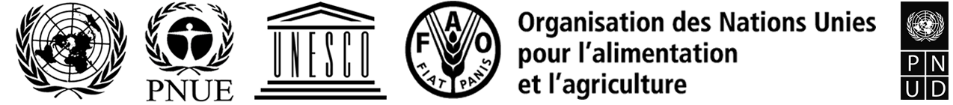 BESIPBES/8/5IPBES/8/5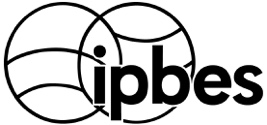 Plateforme intergouvernementale scientifique et politique sur la biodiversité et les services écosystémiquesDistr. générale 
23 mars 2021Français Original : anglaisDistr. générale 
23 mars 2021Français Original : anglaisContributions reçuesContributions reçuesContributions reçuesContributions reçuesContributions reçuesContributions annoncéesContributions annoncéesContributions annoncéesContributions annoncéesTotal2018201920202021Total 
2018‒2021202020212022Total 
2020 –2022Total1. Gouvernements1. Gouvernements1. Gouvernements1. Gouvernements1. Gouvernements1. Gouvernements1. Gouvernements1. Gouvernements1. Gouvernements1. Gouvernements1. GouvernementsAllemagnea1 457 2671 242 9161 109 3613 809 54351 5001 268 0451 216 5452 536 0906 345 633Autriche17 12322 22239 34539 345Belgique77 19373 66173 853224 707224 707Bulgarie2 3232 2732 1982 4279 2219 221Canadaa 25 58330 31231 26087 1551 39731 39762 794149 949Chili13 00012 75111 00036 75136 751Chine200 000200 000180 000580 000580 000Danemark29 90829 90829 908Espagne48 66248 66248 662Estonie5 0442 3897 4347 434États-Unis d’Amérique495 000497 759497 0001 489 7591 489 759Finlande11 69622 72723 69758 12058 120Francea844 838416 343503 8971 765 078200 730200 7301 965 808Japon 190 454166 428193 181193 181743 244743 244Lettonie4 22711 37711 94712 16539 71639 716Luxembourg17 04511 1239 558 37 72737 727Norvège665 417324 585290 7571 280 7591 280 759Nouvelle-Zélande17 04716 55733 60433 604Pays-Bas715 072715 072715 072République de Coréea123 378123 378123 378Royaume-Uni de Grande-Bretagne et d’Irlande du Nord650 214502 060269 8301 422 1041 422 104Slovaquie23 89523 89523 895Suèdea253 128161 339159 502573 969176 762176 762750 731Suisse84 00072 65184 344240 995240 995Union européenne2 155 3332 155 3331 257 0971 257 0972 514 1934 669 526Total partiel 15 025 5566 793 5963 490 333217 33215 526 817 51 5002 982 6922 505 0395 539 23121 066 0482. Autres donateurs 2. Autres donateurs 2. Autres donateurs 2. Autres donateurs 2. Autres donateurs 2. Autres donateurs 2. Autres donateurs 2. Autres donateurs 2. Autres donateurs 2. Autres donateurs 2. Autres donateurs Laboratoires de Biologie Végétale Yves Rocher SA11 48111 16122 64222 642Kering SA131 291143 369140 680415 340415 340Win Win Gothenburg Sustainability Award113 663113 663113 663H & M Hennes and Mauritz Gbc AB44 01444 01445 62045 62091 241135 255Total partiel 211 481142 452301 047140 680595 65945 620 45 62091 241686 900Total partiel (1+2)5 037 0376 936 0483 791 379358 01216 122 47651 5003 028 3132 550 6595 630 47221 752 9483. Rendement des investissements et recettes accessoiresb158 546217 091179 314554 951554 951Total (1+2+3)5 195 5837 153 1393 970 693358 01216 677 42751 5003 028 3132 550 6595 630 47222 307 899Gouvernement/
InstitutionActivitéType d’appuiContributions reçuesContributions reçuesContributions reçuesContributions reçuesContribution annoncéesContribution annoncéesContribution annoncéesContribution annoncéesTotalGouvernement/
InstitutionActivitéType d’appui201820192020Total202020212022TotalTotal1. Contributions préaffectées reçues en espèces à l’appui du programme de travail approuvé1. Contributions préaffectées reçues en espèces à l’appui du programme de travail approuvé1. Contributions préaffectées reçues en espèces à l’appui du programme de travail approuvé1. Contributions préaffectées reçues en espèces à l’appui du programme de travail approuvé1. Contributions préaffectées reçues en espèces à l’appui du programme de travail approuvé1. Contributions préaffectées reçues en espèces à l’appui du programme de travail approuvé1. Contributions préaffectées reçues en espèces à l’appui du programme de travail approuvé1. Contributions préaffectées reçues en espèces à l’appui du programme de travail approuvé1. Contributions préaffectées reçues en espèces à l’appui du programme de travail approuvé1. Contributions préaffectées reçues en espèces à l’appui du programme de travail approuvé1. Contributions préaffectées reçues en espèces à l’appui du programme de travail approuvé1. Contributions préaffectées reçues en espèces à l’appui du programme de travail approuvéAllemagne Appui pour couvrir le coût d’un consultant (P-3) affecté au groupe d’appui technique pour l’évaluation mondialeAppui technique102 10873 594175 702175 702Allemagne Appui pour couvrir le coût du poste d’assistant aux systèmes d’informationAppui aux dépenses de personnel51 50051 50051 50051 500103 000154 500AllemagneAide aux participants à la sixième session de la PlénièreAide aux participants149 068149 068149 068Allemagne Troisième réunion des auteurs de l’évaluation mondialeLieu et logistique6 2696 2696 269CanadaAppui au programme de travailAide à l’établissement des produits livrables25 58330 31231 26087 15530 32630 32660 652147 807France (Office français de la biodiversité)Appui à l’évaluation thématique de l’utilisation durable des espèces sauvages Aide à l’établissement des produits livrables84 54155 74158 480198 76264 65464 654263 416France (Office français de la biodiversité)Appui à l’évaluation mondialeAide à l’établissement des produits livrables102 74071 903174 643174 643France (Office français de la biodiversité)Appui à l’évaluation thématique des espèces exotiques envahissantesAide à l’établissement des produits livrables79 545116 959196 50464 65464 654261 158France (Office français de la biodiversité)Appui à l’évaluation thématique des valeursAide à l’établissement des produits livrables84 54155 74158 480198 76264 65464 654263 416République de CoréeRéunion de l’équipe spéciale sur les connaissances et les donnéesAide aux participants123 378123 378123 378SuèdeAppui à la participation des membres du Groupe d’experts multidisciplinaire issus de pays en développementAide aux participants84 60384 60384 603Total partiel 762 831418 336265 1791 446 34651 500275 78830 326357 6141 803 9602. Contribution préaffectées reçues en espèces à l’appui d’activités relevant du programme de travail mais non incluses dans le budget approuvé2. Contribution préaffectées reçues en espèces à l’appui d’activités relevant du programme de travail mais non incluses dans le budget approuvé2. Contribution préaffectées reçues en espèces à l’appui d’activités relevant du programme de travail mais non incluses dans le budget approuvé2. Contribution préaffectées reçues en espèces à l’appui d’activités relevant du programme de travail mais non incluses dans le budget approuvé2. Contribution préaffectées reçues en espèces à l’appui d’activités relevant du programme de travail mais non incluses dans le budget approuvé2. Contribution préaffectées reçues en espèces à l’appui d’activités relevant du programme de travail mais non incluses dans le budget approuvé2. Contribution préaffectées reçues en espèces à l’appui d’activités relevant du programme de travail mais non incluses dans le budget approuvé2. Contribution préaffectées reçues en espèces à l’appui d’activités relevant du programme de travail mais non incluses dans le budget approuvé2. Contribution préaffectées reçues en espèces à l’appui d’activités relevant du programme de travail mais non incluses dans le budget approuvé2. Contribution préaffectées reçues en espèces à l’appui d’activités relevant du programme de travail mais non incluses dans le budget approuvé2. Contribution préaffectées reçues en espèces à l’appui d’activités relevant du programme de travail mais non incluses dans le budget approuvé2. Contribution préaffectées reçues en espèces à l’appui d’activités relevant du programme de travail mais non incluses dans le budget approuvéAllemagneAppui pour couvrir le coût du poste d’assistant aux systèmes d’informationDépenses de personnel 30 00030 00030 000AllemagneAppui à l’atelier de l’IPBES sur la biodiversité et les pandémiesAppui pour les réunions 38 66438 66438 664ColombieAppui à l’IPBES-5 à Medellín : participation au coût des services de conférence et aux frais de voyage du personnelAppui pour les réunions 325 065325 065325 065FranceAppui à l’IPBES-7 à Paris : participation au coût des services de conférence et aux frais de voyage du personnelAppui pour les réunions 265 114265 114265 114NorvègeAppui à l’atelier GIEC/IPBES sur le climat et la biodiversitéAppui pour les réunions 39 32539 32539 325Total partiel355 065265 11477 989698 168698 168Total 1 117 896683 450343 1682 144 51451 500275 78830 326357 6142 502 128Gouvernement/InstitutionActivitéType d’appui Valeur estimative 
pour 2019Valeur 
estimative 
pour 20201. Contributions en nature apportées directement à l’appui d’activités approuvées et chiffrées du programme de travail 1. Contributions en nature apportées directement à l’appui d’activités approuvées et chiffrées du programme de travail 1. Contributions en nature apportées directement à l’appui d’activités approuvées et chiffrées du programme de travail 1. Contributions en nature apportées directement à l’appui d’activités approuvées et chiffrées du programme de travail 1. Contributions en nature apportées directement à l’appui d’activités approuvées et chiffrées du programme de travail Université nationale autonome du MexiqueGroupe d’appui technique pour l’évaluation des valeursPersonnel, bureaux et frais généraux de fonctionnement13 50013 500Ministère japonais de l’environnementGroupe d’appui technique pour l’évaluation des espèces exotiques envahissantes Personnel, bureaux et frais généraux de fonctionnement 216 000221 000Fondation pour la recherche sur la biodiversité et Office français de la biodiversité (France)Groupe d’appui technique pour l’évaluation de l’utilisation durable des espèces sauvagesPersonnel, bureaux et frais généraux de fonctionnement 39 80017 600UNESCOGroupe d’appui technique de l’équipe spéciale sur les connaissances autochtones et locales Personnel, bureaux et frais généraux de fonctionnement 150 000150 000Société Senckenberg de recherches sur la nature (Allemagne)Groupe d’appui technique de l’équipe spéciale sur les connaissances et les donnéesPersonnel, bureaux et frais généraux de fonctionnement 35 00083 000BiodivERsA et Fondation française pour la recherche sur la biodiversité (France)Groupe d’appui technique de l’équipe spéciale sur les connaissances et les données Personnel, bureaux et frais généraux de fonctionnement 2 00033 400Centre mondial de surveillance de la conservation de la nature (WCMC)Groupe d’appui technique de l’équipe spéciale sur les outils et méthodes d’appui aux politiquesPersonnel, bureaux et frais généraux de fonctionnement 25 000–Gouvernement néerlandaisGroupe d’appui technique de l’équipe spéciale sur les scénarios et les modèles de la biodiversité et des services écosystémiquesPersonnel, bureaux et frais généraux de fonctionnement 292 100141 800Agence néerlandaise d’évaluation environnementale PBLGroupe d’appui technique de l’équipe spéciale sur les scénarios et les modèles de la biodiversité et des services écosystémiquesAtelier relatif aux travaux sur les scénarios et les modèlesPersonnel, bureaux et frais généraux de fonctionnement 34 70010 200Gouvernement norvégienGroupe d’appui technique de l’équipe spéciale sur le renforcement des capacités Personnel, bureaux et frais généraux de fonctionnement 300 000300 000Centre basque pour la recherche sur les changements climatiques, Gouvernorat de la province d’Alava, Conseil 
Vitoria-Gasteiz (Espagne)Deuxième réunion des auteurs de l’évaluation des valeursInstallations de réunion61 000–Convention sur la diversité biologiquePremière réunion du dialogue sur les systèmes de savoirs autochtones et locaux pour l’évaluation des espèces exotiques envahissantes Deuxième réunion du dialogue sur les systèmes de savoirs autochtones et locaux pour l’évaluation de l’utilisation durable des espèces sauvagesInstallations de réunion10 000–Ministère français des affaires étrangères Appui technique à la mise en œuvre de la stratégie de mobilisation de fonds de la Plateforme Dépenses de personnel279 800279 800PNUEDétachement d’un administrateur de programme (P-4) auprès du secrétariat de la PlateformeDépenses de personnel180 600 180 600 Total partiel (1)1 639 500 1 430 9002. Contributions en nature à l’appui d’activités supplémentaires organisées en soutien au programme de travail2. Contributions en nature à l’appui d’activités supplémentaires organisées en soutien au programme de travail2. Contributions en nature à l’appui d’activités supplémentaires organisées en soutien au programme de travailUnion internationale pour la conservation de la nature et de ses ressources (UICN)Appui à l’association des parties prenantesAppui technique85 50085 500Université nationale autonome du MexiqueRéunion d’experts sur les chapitres 2 à 5 de l’évaluation des valeursAide aux participants 47 500–Agence norvégienne pour l’environnementRéunion d’experts sur le chapitre 4 de l’évaluation des valeursAide aux participants30 000–Institut belge de recherches pour la nature et les forêts Réunion d’experts sur le chapitre 3 de l’évaluation des valeurs Installations de réunion et aide aux participants 18 000–Université d’Helsinki (Finlande)Réunion d’experts sur le chapitre 2 de l’évaluation des valeursInstallations de réunion5 000–University of British Columbia (Canada)Atelier relatif aux travaux sur les scénarios et les modèlesInstallations de réunion et appui à l’établissement des produits livrables5 300–Institut japonais pour les stratégies mondiales en matière d’environnementAtelier relatif aux travaux sur les scenarios et les modèles Installations de réunion et aide aux participants–23 800Université de Tokyo et Ministère japonais de l’environnementAtelier relatif aux travaux sur les scénarios et les modèles Installations de réunion, aide aux participants et coût de la logistique –26 400Institut japonais de recherches pour l’humanité et la nature Atelier relatif aux travaux sur les scénarios et les modèles Coûts de la logistique–2 500Gouvernement néerlandais Atelier relatif aux travaux sur les scénarios et les modèles Appui à l’établissement des produits–4 700Total partiel (2)191 300142 900Total (1+2)1 830 8001 573 800Gouvernement donateur/
Institution donatriceChargé de projetActivitéActivitéValeur estimative Production de connaissancesUnion européenne (Horizon 2020)Union européenneAppel à propositions pour combler les lacunes dans l’évaluation des pollinisateurs, de la pollinisation et de la production alimentaire réalisée par le Plateforme : Faire face au déclin des pollinisateurs sauvages et de ses répercussions sur la biodiversité et les services écosystémiquesAppel à propositions pour combler les lacunes dans l’évaluation des pollinisateurs, de la pollinisation et de la production alimentaire réalisée par le Plateforme : Faire face au déclin des pollinisateurs sauvages et de ses répercussions sur la biodiversité et les services écosystémiques6,0Appel à propositions pour contribuer aux scénarios, évaluations et données dans le contexte d’initiatives comme celles de la Plateforme : Surveiller les écosystèmes par la recherche, l’innovation et la technologieAppel à propositions pour contribuer aux scénarios, évaluations et données dans le contexte d’initiatives comme celles de la Plateforme : Surveiller les écosystèmes par la recherche, l’innovation et la technologie6,0BiodivERsA et Commission européenneBiodivERsAAppel conjoint COFUND à propositions sur la biodiversité et les changements climatiquesAppel conjoint COFUND à propositions sur la biodiversité et les changements climatiques30,0BiodivERsABiodivERsAAppel conjoint à propositions sur la biodiversité et son influence sur la santé animale, humaine et végétale pour contribuer notamment à la prochaine évaluation de la Plateforme sur l’évaluation des liens d’interdépendance entre la biodiversité, le climat, l’énergie, l’eau, les aliments et la santé. Appel conjoint à propositions sur la biodiversité et son influence sur la santé animale, humaine et végétale pour contribuer notamment à la prochaine évaluation de la Plateforme sur l’évaluation des liens d’interdépendance entre la biodiversité, le climat, l’énergie, l’eau, les aliments et la santé. 14,2 Renforcement des capacités Ministère fédéral de l’environnement, de la protection de la nature et de la sûreté nucléaire (Allemagne)/Initiative internationale pour le climat Centre mondial de surveillance de la conservation de la nature (WCMC)Renforcement des capacités et appui à l’Azerbaïdjan, à la Bosnie-Herzégovine, au Cambodge, au Cameroun, à la Colombie, à l’Éthiopie, à la Grenade, au Malawi, à la République dominicaine, à la Thaïlande et au Viet Nam pour la réalisation d’évaluations des écosystèmes nationaux et la mise en place de plateformes scientifiques et politiques nationales sur la biodiversité et les services écosystémiques au titre de la Plateforme.Renforcement des capacités et appui à l’Azerbaïdjan, à la Bosnie-Herzégovine, au Cambodge, au Cameroun, à la Colombie, à l’Éthiopie, à la Grenade, au Malawi, à la République dominicaine, à la Thaïlande et au Viet Nam pour la réalisation d’évaluations des écosystèmes nationaux et la mise en place de plateformes scientifiques et politiques nationales sur la biodiversité et les services écosystémiques au titre de la Plateforme.0,8 Ministère fédéral de l’environnement, de la protection de la nature et de la sûreté nucléaire (Allemagne)/Initiative internationale pour le climat et SwedBio PNUD/BES-Net Débat science-politique-pratique (Trialogue) en vue de l’adoption de l’évaluation thématique de la Plateforme en Afrique anglophone et francophone et en Asie centrale.Débat science-politique-pratique (Trialogue) en vue de l’adoption de l’évaluation thématique de la Plateforme en Afrique anglophone et francophone et en Asie centrale.0,7Ministère fédéral de l’environnement, de la protection de la nature et de la sûreté nucléaire (Allemagne)/Initiative internationale pour le climat PNUD/BES-NetAppui à l’adoption des évaluations thématiques et des évaluations des écosystèmes nationaux au titre de la Plateforme et renforcement des plateformes et des réseaux nationaux pour la biodiversité et les services écosystèmes dans sept pays.Appui à l’adoption des évaluations thématiques et des évaluations des écosystèmes nationaux au titre de la Plateforme et renforcement des plateformes et des réseaux nationaux pour la biodiversité et les services écosystèmes dans sept pays.0,3Ministère fédéral de l’environnement, de la protection de la nature et de la sûreté nucléaire (Allemagne)/Initiative internationale pour le climat Centre de 
recherche pour le développement (ZEF)Appui au renforcement des capacités en faveur de pays d’Afrique de l’Ouest (Bénin, Burkina Faso, Cabo Verde, Côte d’Ivoire, Gambie, Ghana, Guinée, Guinée-Bissau, Libéria, Mali, Niger, Nigéria, Sénégal, Sierra Leone et Togo). Renforcement de la participation aux activités de la Plateforme et adoption de ses produits ; renforcement des réseaux Sud-Sud par le biais d’ateliers et de la mise en place d’une plateforme sous-régionale sur l’interface science-politique ; éducation de jeunes professionnels en vue de l’obtention d’un master dédié d’un programme scientifique intitulé « Gestion des interfaces science-politique sur la biodiversité et les services écosystémiques pour le développement durable en Afrique de l’Ouest (SPIBES) »Appui au renforcement des capacités en faveur de pays d’Afrique de l’Ouest (Bénin, Burkina Faso, Cabo Verde, Côte d’Ivoire, Gambie, Ghana, Guinée, Guinée-Bissau, Libéria, Mali, Niger, Nigéria, Sénégal, Sierra Leone et Togo). Renforcement de la participation aux activités de la Plateforme et adoption de ses produits ; renforcement des réseaux Sud-Sud par le biais d’ateliers et de la mise en place d’une plateforme sous-régionale sur l’interface science-politique ; éducation de jeunes professionnels en vue de l’obtention d’un master dédié d’un programme scientifique intitulé « Gestion des interfaces science-politique sur la biodiversité et les services écosystémiques pour le développement durable en Afrique de l’Ouest (SPIBES) »1,1Ministère norvégien du climat et de l’environnementAgence norvégienne pour l’environnementSept projets de renforcement des capacités en vue de participer et de contribuer aux travaux de la Plateforme et d’en bénéficier, principalement en Afrique, en Amérique latine, en Asie et en Europe de l’Est. Sept projets de renforcement des capacités en vue de participer et de contribuer aux travaux de la Plateforme et d’en bénéficier, principalement en Afrique, en Amérique latine, en Asie et en Europe de l’Est. 0,4Total59,5Postes de dépensesBudget approuvé pour 2018Dépenses finales de 2018Solde1. Réunions des organes de la Plateforme1.1 Sessions de la Plénière	Frais de voyage des participants à la sixième session 
(frais de voyage et indemnité journalière de subsistance)500 000346 981153 019	Services de conférence (traduction, édition et interprétation)1 065 0001 115 604(50 604)	Services d’établissement des rapports65 00056 7808 220	Services de sécurité et autres dépenses100 00024 03675 964Total partiel 1.1, sessions de la Plénière1 730 0001 543 401186 5991.2 Sessions du Bureau et du Groupe d’experts multidisciplinaire	Frais de voyage et coût des réunions pour les participants 
à deux sessions du Bureau 70 90046 04124 859	Frais de voyage et coût des réunions pour les participants 
à deux sessions du Groupe d’experts170 000122 39847 602Total partiel 1.2, sessions du Bureau et du Groupe d’experts multidisciplinaire240 900168 43972 4611.3 Frais de voyage du Président pour représenter la Plateforme30 000030 000Total partiel 1, réunions des organes de la Plateforme2 000 9001 711 839289 0612. Mise en œuvre du programme de travail2.1 Objectif 1 : renforcer les capacités et les connaissances concernant l’interface science-politique pour que la Plateforme puisse s’acquitter de ses principales fonctions861 250828 78932 461	Produit 1 a) Besoins en matière de renforcement des capacités133 750123 14310 607	Produit 1 b) Activités de renforcement des capacités450 000431 31018 690	Produit 1 c) Connaissances autochtones et locales213 750229 718(15 968)	Produit 1 d) Connaissances et données63 75044 61819 1322.2 Objectif 2 : renforcer l’interface science-politique dans le domaine de la biodiversité et des services écosystémiques aux niveaux sous-régional, régional et mondial ainsi que de manière transversale1 310 000899 689410 311	Produit 2 a) Guide d’évaluation000	Produit 2 b) Évaluations régionales/sous-régionales285 000208 25976 741	Produit 2 c) Évaluation mondiale1 025 000691 430333 5702.3 Objectif 3 : renforcer l’interface connaissances-politique s’agissant des questions thématiques et méthodologiques921 250666 408254 842	Produit 3 a) Évaluation de la pollinisation 000	Produit 3 b) i) Évaluation de la dégradation et de la restauration des terres71 25094 529(23 279)	Produit 3 b) ii) Évaluation des espèces exotiques envahissantes000	Produit 3 b) iii) Évaluation de l’utilisation durable des espèces sauvages375 000178 950196 050	Produit 3 c) Outils d’appui aux politiques pour les scénarios et la modélisation100 00096 0093 991	Produit 3 d) Outils d’appui aux politiques pour les valeurs375 000296 92178 0792.4 Objectif 4 : faire connaître et évaluer les activités, produits et conclusions de la Plateforme559 160414 142145 018	Produit 4 a) Catalogue des évaluations10 00010 483(483)	Produit 4 c) Catalogue des outils et des méthodes d’appui aux politiques100 00075 88124 119	Produit 4 d) Communication et participation des parties prenantes 311 000205 590105 410	Produit 4 e) Examen de la Plateforme138 160122 18815 972Total partiel 2, mise en œuvre du programme de travail3 651 6602 809 028842 6323. Secrétariat	3.1 Personnel du secrétariat2 017 6001 284 915732 685	3.2 Dépenses de fonctionnement (autres que les dépenses de personnel)251 000172 45978 541Total partiel 3, secrétariat (dépenses de personnel et de fonctionnement)2 268 6001 457 374811 226	Total partiel, 1+2+37 921 1605 978 2411 942 919	Dépenses d’appui au programme633 693449 292184 400Coût total à la charge du fonds d’affectation spéciale8 554 8536 427 5342 127 319Postes de dépensesBudget approuvé 
pour 2019Dépenses finales
de 2019Solde1. Réunions des organes de la Plateforme1.1 Session de la Plénière 	Frais de voyage des participants à la septième session 
(frais de voyage et indemnité journalière de subsistance) 500 000 410 764 89 236 	Services de conférence (traduction, édition et interprétation)830 000 552 674 277 326 	Services d’établissement des rapports65 000 53 319 11 681 	Services de sécurité et autres dépenses100 000 21 643 78 357 Total partiel 1.1, sessions de la Plénière1 495 000 1 038 400 456 600 1.2 Sessions du Bureau et du Groupe d’experts multidisciplinaire	Frais de voyage et coût des réunions pour les participants 
aux sessions du Bureau35 450 31 779 3 671 	Frais de voyage et coût des réunions pour les participants 
aux sessions du Groupe d’experts85 000 75 944 9 056 Total partiel 1.2, sessions du Bureau et du Groupe d’experts multidisciplinaire120 450 107 723 12 727 1.3 Frais de voyage du Président pour représenter la Plateforme25 000 18 733 6 267 Total partiel 1, réunions des organes de la Plateforme1 640 450 1 164 855 475 595 2. Mise en œuvre du programme de travailPartie A : premier programme de travail (pt1)pt1-Objectif 1 : renforcer les capacités et les connaissances concernant l’interface science-politique pour que la Plateforme puisse s’acquitter de ses principales fonctions145 417  100 350  45 067 	pt1-Produits 1 a) Besoins en matière de renforcement des capacités et 1 b) Activités de renforcement des capacités29 167 0  29 167 	pt1-Produit 1 c) Connaissances autochtones et locales62 500  88 613 (26 113)	pt1-Produit 1 d) Connaissances et données53 750 11 737 42 013 pt1-Objectif 2 : renforcer l’interface science-politique dans le domaine de la biodiversité et des services écosystémiques aux niveaux sous-régional, régional et mondial ainsi que de manière transversale153 750 164 874 (11 124)	pt1-Produit 2 c) Évaluation mondiale153 750 164 874 (11 124)pt1-Objectif 3 : renforcer l’interface connaissances-politique s’agissant des questions thématiques et méthodologiques1 415 000 1 118 084 296 916 	pt1-Produit 3 b) i) Évaluation des espèces exotiques envahissantes (première année)425 000 260 865 164 135 	pt1-Produit 3 b) iii) Évaluation de l’utilisation durable des espèces sauvages (deuxième année)445 000 321 552 123 448 	pt1-Produit 3 c) Scénarios et modélisation100 000  92 368 7 632 	pt1-Produit 3 d) Évaluation des valeurs (deuxième année)445 000 443 299 1 701 pt1-Objectif 4 : faire connaître et évaluer les activités, produits et conclusions de la Plateforme130 000 145 268 (15 268)	pt1-Produit 4 a) Catalogue des évaluations10 000 13 776 (3 776)	pt1-Produit 4 d) Communication et participation des parties prenantes112 500 113 975 (1 475)	pt1-Produit 4 e) Examen de la Plateforme7 500 17 516 (10 016)Total partiel, partie A1 844 167 1 528 576 315 591 Partie B : programme de travail glissant pour la période allant jusqu’en 2030Objectif 1 : évaluation des connaissances411 000 448 410 552 	Produit 1 a) Évaluation thématique des liens d’interdépendance entre la biodiversité, l’eau, l’alimentation et la santé (évaluation des interactions)215 000 224 214 776 	Produit 1 b) Document technique sur les liens d’interdépendance entre la biodiversité et les changements climatiques59 000 0 59 000 	Produit 1 c) Évaluation thématique des causes profondes de l’érosion de la biodiversité et des déterminants des changements transformateurs et les solutions pour réaliser la Vision 2050 pour la biodiversité (évaluation des changements transformateurs)137 000 224 136 776 Objectif 2 : renforcement des capacités700 000 142 646 557 354 	Objectif 2 a) Apprentissage et participation améliorés, objectif 2 b) Accès facilité aux compétences d’experts et à l’information et objectif 2 c) Capacités nationales et régionales renforcées700 000 142 646 557 354 Objectif 3 : consolidation de la base de connaissances395 000 79 315 315 685 	Objectif 3 a) Travaux avancés sur les connaissances et les données210 000 20 829 189 171 	Objectif 3 b) Reconnaissance accrue des systèmes de connaissances autochtones et locaux et meilleure collaboration avec ceux-ci185 000 58 486 126 514 Objectif 4 : appui à l’élaboration des politiques504 000 96 566 407 434 	Objectif 4 a) Travaux avancés sur les instruments politiques, les outils d’appui aux politiques et les méthodes244 000 34 461 209 539 	Objectif 4 b) Travaux avancés sur les scénarios et modèles de la biodiversité et des services écosystémiques260 000 62 106 197 894 Objectif 5 : communication et participation280 000 72 118 207 882 	Objectif 5 a) Communication renforcée250 000 72 118 177 882 	Objectif 5 c) Participation renforcée des parties prenantes30 000 0 30 000 Total partiel, partie B2 290 000 391 094 1 898 906 Total partiel 2, mise en œuvre du programme de travail4 134 167 1 919 670 2 214 497 3. Secrétariat	3.1 Personnel du secrétariat1 631 425 1 266 425 365 000 	3.2 Dépenses de fonctionnement (autres que les dépenses de personnel)251 000 248 556 2 444 Total partiel 3, secrétariat (dépenses de personnel et de fonctionnement)1 882 425 1 514 981 367 444 	Total partiel, 1+2+37 657 042 4 599 506 3 057 535 	Dépenses d’appui au programme612 563 350 694 261 870 Coût total à la charge du fonds d’affectation spéciale8 269 605 4 950 200 3 319 405 Postes de dépensesBudget approuvé 
pour 2020Budget approuvé 
pour 2020Dépenses finales 
de 2020 Dépenses finales 
de 2020 Solde1. Réunions des organes de la Plateforme000001.1 Sessions de la Plénière 	Frais de voyage des participants à la septième session de la Plénière (frais de voyage et indemnité journalière de subsistance) 	Services de conférence (traduction, édition et interprétation)Total partiel 1.1, sessions de la Plénière1.2 Sessions du Bureau et du Groupe d’experts multidisciplinaire	Frais de voyage et coût des réunions pour les participants à deux sessions du Bureau70 900 70 900 19 078 19 078 51 822 	Frais de voyage et coût des réunions pour les participants à deux sessions du Groupe d’experts170 000 170 000 56 650 56 650 113 350 Total partiel 1.2, sessions du Bureau et du Groupe d’experts multidisciplinaire240 900 240 900 75 728 75 728 165 172 1.3 Frais de voyage du Président pour représenter la Plateforme25 000 25 000 3 622 3 622 21 378 Total partiel 1, réunions des organes de la Plateforme265 900 265 900 79 349 79 349 186 551 2. Mise en œuvre du programme de travail Partie A : Premier programme de travail (pt1)pt1-Objectif 3 : renforcer l’interface connaissances-politique s’agissant des questions thématiques et méthodologiques1 995 000 1 995 000 409 519 409 519 1 585 481 	pt1-Produit 3 b) ii) Évaluation des espèces exotiques envahissantes445 000 445 000 101 333 101 333 343 667 	pt1-Produit 3 b) iii) Évaluation de l’utilisation durable des espèces sauvages775 000 775 000 157 785 157 785 617 215 	pt1-Produit 3 d) Évaluation des valeurs775 000 775 000 150 401 150 401 624 599 Total partiel, partie A1 995 000 1 995 000 409 519 409 519 1 585 481 Partie B : Programme de travail glissant pour la période allant jusqu’en 2030Objectif 1 : évaluation des connaissances170 000 170 000 11 537 11 537 158 463 	Produit 1 a) Évaluation thématique des liens d’interdépendance entre la biodiversité, l’eau, l’alimentation et la santé0 0 5 243 5 243 (5 243)	Produit 1 b) Document technique sur les liens d’interdépendance entre la biodiversité et les changements climatiques170 000 170 000 0 0 170 000 	Produit 1 c) Évaluation thématique des causes profondes de l’érosion de la biodiversité et des déterminants des changements transformateurs et les solutions pour réaliser la Vision 2050 pour la biodiversité0 0 6 294 6 294 (6 294)	Produit 1 d) Évaluation méthodologique des conséquences de l’activité des entreprises sur la biodiversité et sur les contributions apportées par la nature aux populations, et des dépendances des entreprises à leur égard0 0 0 0 0 Objectif 2 : renforcement des capacités700 000 700 000 109 246 109 246 590 754 	Objectif 2 a), Apprentissage et participation améliorés, objectif 2 b) Accès facilité aux compétences d’experts et à l’information et objectif 2 c) Capacités nationales et régionales renforcées700 000 700 000 109 246 109 246 590 754 Objectif 3 : consolidation de la base de connaissances395 000 395 000 311 849 311 849 83 151 	Objectif 3 a) Travaux avancés sur les connaissances et les données210 000 210 000 161 591 161 591 48 409 	Objectif 3 b) Reconnaissance accrue des systèmes de connaissances autochtones et locaux et meilleure collaboration avec ceux-ci185 000 185 000 150 257 150 257 34 743 Objectif 4 : appui aux politiques504 000 504 000 281 213 281 213 222 787 	Objectif 4 a) Travaux avancés sur les instruments politiques, les outils d’appui aux politiques et les méthodes244 000 244 000 146 131 146 131 97 869 	Objectif 4 b) Travaux avancés sur les scénarios et modèles de la biodiversité et des services écosystémiques260 000 260 000 135 082 135 082 124 918 Objectif 5 : communication et participation280 000 280 000 227 459 227 459 52 541 	Objectif 5 a) Communication renforcée250 000 250 000 227 459 227 459 22 541 	Objectif 5 b) Participation renforcée des parties prenantes30 000 30 000 0 0 30 000 Total partiel, partie B2 049 000 2 049 000 941 304 941 304 1 107 696 Total partiel 2, mise en œuvre du programme de travail4 044 000 4 044 000 1 350 823 1 350 823 2 693 177 3. Secrétariat	3.1 Personnel du secrétariat2 056 100 2 056 100 1 479 929 1 479 929 576 171 	3.2 Dépenses de fonctionnement (autres que les dépenses de personnel)251 000 251 000 136 246 136 246 114 754 Total partiel 3, secrétariat (dépenses de personnel et de fonctionnement)2 307 100 2 307 100 1 616 176 1 616 176 690 924 	Total partiel, 1+2+36 617 000 6 617 000 3 046 349 3 046 349 3 570 651 	Dépenses d’appui au programme529 360 529 360  223 286  223 286  306 074 Total7 146 360 7 146 360 3 269 635 3 269 635 3 876 725 Postes de dépensesBudget provisoire 
pour 2021Budget provisoire 
pour 2021Budget révisé pour 2021Budget révisé pour 2021Modification1. Réunions des organes de la Plateforme1.1 Sessions de la Plénière Frais de voyage des participants à la huitième session de la Plénière (frais de voyage et indemnité journalière de subsistance) 500 000 500 000 300 000 300 000 (200 000)Services de conférence (traduction, édition et interprétation)830 000 830 000 830 000 830 000 0 Services d’établissement des rapports65 000 65 000 65 000 65 000 0 Services de sécurité et autres dépenses100 000 100 000 100 000 100 000 0 Total partiel 1.1, sessions de la Plénière1 495 000 1 495 000 1 295 000 1 295 000 (200 000)1.2 Sessions du Bureau et du Groupe d’experts multidisciplinaireFrais de voyage et coût des réunions pour les participants 
à deux sessions du Bureau70 900 70 900 35 450 35 450 (35 450)Frais de voyage et coût des réunions pour les participants 
à deux sessions du Groupe d’experts170 000 170 000 85 000 85 000 (85 000)Total partiel 1.2, sessions du Bureau et du Groupe d’experts multidisciplinaire240 900 240 900 120 450 120 450 (120 450)1.3 Frais de voyage du Président pour représenter la Plateforme25 000 25 000 12 500 12 500 (12 500)Total partiel 1, réunions des organes de la Plateforme1 760 900 1 760 900 1 427 950 1 427 950 (332 950)2. Mise en œuvre du programme de travail Partie A : Premier programme de travail (pt1)pt1-Objectif 3 : renforcer l’interface connaissances-politique s’agissant des questions thématiques et méthodologiques775 000 775 000 694 000 694 000 (81 000)pt1-Produit 3 b) ii) Évaluation des espèces exotiques envahissantes775 000 775 000 120 000 120 000 (655 000)pt1-Produit 3 b) iii) Évaluation de l’utilisation durable des espèces sauvages395 000 395 000 395 000 pt1-Produit 3 d) Évaluation des valeurs179 000 179 000 179 000 Total partiel, partie A775 000 775 000 694 000 694 000 (81 000)Partie B : Programme de travail glissant pour la période allant jusqu’en 2030Objectif 1 : évaluation des connaissances1 118 750 1 118 750 183 000 183 000 (935 750)Produit 1 a) Évaluation thématique des liens d’interdépendance entre la biodiversité, l’eau, l’alimentation et la santé (évaluation des interactions)588 250 588 250 93 000 93 000 (495 250)Produit 1 c) Évaluation thématique des causes profondes de l’érosion de la biodiversité et des déterminants des changements transformateurs et les solutions pour réaliser la Vision 2050 pour la biodiversité (évaluation des changements transformateurs)414 500 414 500  90 000  90 000 (324 500)Produit 1 d) Évaluation méthodologique accélérée des conséquences de l’activité des entreprises sur la biodiversité et sur les contributions apportées par la nature aux populations, et des dépendances des entreprises à leur égard (évaluation des entreprises et de la biodiversité)116 000 116 000 (116 000)Objectif 2 : renforcement des capacités700 000 700 000 605 000 605 000 (95 000)Objectif 2 a) Apprentissage et participation améliorés, objectif 2 b) Accès facilité aux compétences d’experts et à l’information et objectif 2 c) Capacités nationales et régionales renforcées700 000 700 000 605 000 605 000 (95 000)Objectif 3 : consolidation de la base de connaissances395 000 395 000 453 000 453 000 58 000 Objectif 3 a) Travaux avancés sur les connaissances et les données210 000 210 000 268 000 268 000 58 000 Objectif 3 b) Reconnaissance accrue des systèmes de connaissances autochtones et locaux et meilleure collaboration avec ceux-ci185 000 185 000 185 000 185 000 0 Objectif 4 : appui aux politiques739 000 739 000 504 000 504 000 (235 000)Objectif 4 a) Travaux avancés sur les instruments politiques, les outils d’appui aux politiques et les méthodes244 000 244 000 244 000 244 000 0 Objectif 4 b) Travaux avancés sur les scénarios et modèles de la biodiversité et des services écosystémiques260 000 260 000 260 000 260 000 0 Objectif 4 c) Travaux avancés sur les valeurs multiples235 000 235 000 (235 000)Objectif 5 : communication et participation280 000 280 000 380 000 380 000  100 000 Objectif 5 a) Communication renforcée250 000 250 000 350 000 350 000 100 000 Objectif 5 c) Participation renforcée des parties prenantes30 000 30 000 30 000 30 000 0 Total partiel, partie B3 232 750 3 232 750 2 125 000 2 125 000 (1 107 750)Total partiel 2, mise en œuvre du programme de travail4 007 750 4 007 750 2 819 000 2 819 000 (1 188 750)3. Secrétariat3.1 Personnel du secrétariat2 056 100 2 056 100 1 972 100 1 972 100 (84 000)3.2 Dépenses de fonctionnement (autres que les dépenses de personnel)251 000 251 000 271 000 271 000  20 000 Total partiel 3, secrétariat (dépenses de personnel et de fonctionnement)2 307 100 2 307 100 2 243 100 2 243 100 (64 000)Total partiel, 1+2+38 075 750 8 075 750 6 490 050 6 490 050 (1 585 700)Dépenses d’appui au programme646 060 646 060 519 204 519 204 (126 856)Total8 721 810 8 721 810 7 009 254 7 009 254 (1 712 556)Postes budgétairesBudget proposé 
pour 2022 1 Réunions des organes de la Plateforme 1 Réunions des organes de la Plateforme 1.1 Sessions de la Plénière1.1 Sessions de la PlénièreFrais de voyage des participants à la neuvième session (frais de voyage et indemnité journalière de subsistance) 500 000 Services de conférence (traduction, édition et interprétation)830 000 Services d’établissement des rapports65 000 Sécurité et autres dépenses 100 000 Total partiel 1.1, sessions de la Plénière1 495 000 1.2 Sessions du Bureau et du Groupe d’experts multidisciplinaireFrais de voyage et coût des réunions pour les participants à deux sessions du Bureau70 900 Frais de voyage et coût des réunions pour les participants à deux sessions du Groupe d’experts170 000 Total partiel 1.2, sessions du Bureau et du Groupe d’experts multidisciplinaire240 900 1.3 Frais de voyage du Président pour représenter la Plateforme25 000 Total partiel 1, réunions des organes de la Plateforme1 760 900 2. Mise en œuvre du programme de travailPartie A : Premier programme de travail (pt1)pt1-Objectif 3 : Renforcer l’interface science-politiques sur la biodiversité et les services écosystémiques s’agissant des questions thématiques et méthodologiques1 053 750 pt1-Produit 3 b) ii) Évaluation des espèces exotiques envahissantes 366 250 pt1-Produit 3 b) iii) Évaluation de l’utilisation durable des espèces sauvages 355 000 pt1-Produit 3 d) Évaluation des valeurs 332 500 Total partiel, partie A1 053 750 Partie B : Programme de travail glissant pour la période allant jusqu’en 2030Partie B : Programme de travail glissant pour la période allant jusqu’en 2030Objectif 1 : Évaluation des connaissances1 501 250 Produit 1 a) Évaluation thématique des liens d’interdépendance entre la biodiversité, l’eau, l’alimentation et la santé (évaluation par lien) 1 031 250 Produit 1 c) Évaluation thématique des causes profondes de l’érosion de la biodiversité et des déterminants des changements transformateurs et les solutions pour réaliser la Vision 2050 pour la biodiversité (évaluation des changements transformateurs)470 000 Produit 1 d) Évaluation méthodologique de l’impact et de la dépendance des entreprises à l’égard de la biodiversité et des contributions de la nature aux populations (évaluation des entreprises et de la biodiversité)Objectif 2 : Renforcement des capacités451 000 Objectif 2 a) Apprentissage et participation améliorés, objectif 2 b) Accès facilité aux compétences d’experts et à l’information et objectif 2 c) Capacités nationales et régionales renforcées451 000 Objectif 3 : Consolidation de la base de connaissances653 000 Objectif 3 a) Progrès dans les travaux sur les connaissances et les données268 000 Objectif 3 b) Reconnaissance et utilisation améliorées des systèmes de savoirs autochtones et locaux385 000 Objectif 4 : Appui aux politiques514 000 Objectif 4 a) Travaux avancés sur les moyens d’action, les outils d’appui à l’élaboration des politiques et les méthodes244 000 Objectif 4 b) Travaux avancés sur les scénarios et modèles de la biodiversité et des fonctions et services écosystémiques 270 000 Objectif 4 c) Travaux avancés sur les valeurs multiples0 Objectif 5 : Communication et participation280 000 Objectif 5 a) Communication renforcée250 000 Objectif 5 c) Participation renforcée des parties prenantes30 000 Total partiel, partie B3 399 250 Total partiel 2, mise en œuvre du programme de travail4 453 000 3 Secrétariat3 SecrétariatPersonnel du secrétariat2 068 725 Dépenses de fonctionnement (autres que les dépenses de personnel) 321 000 Total partiel 3, secrétariat (dépenses de personnel et de fonctionnement)2 389 725 Total partiel 1+2+38 603 625 Dépenses d’appui aux programmes 688 290 Total9 291 915 Postes budgétairesBudget provisoire pour 2023 1 Réunions des organes de la Plateforme1 Réunions des organes de la Plateforme1.1 Sessions de la Plénière1.1 Sessions de la PlénièreFrais de voyage des participants à la dixième session (frais de voyage et indemnité journalière de subsistance) 500 000 Services de conférence (traduction, édition et interprétation)830 000 Services d’établissement des rapports65 000 Sécurité et autres dépenses 100 000 Total partiel 1.1, sessions de la Plénière1 495 000 1.2 Sessions du Bureau et du Groupe d’experts multidisciplinaire1.2 Sessions du Bureau et du Groupe d’experts multidisciplinaireFrais de voyage et coût des réunions pour les participants à deux sessions du Bureau70 900 Frais de voyage et coût des réunions pour les participants à deux sessions du Groupe d’experts170 000 Total partiel 1.2, sessions du Bureau et du Groupe d’experts multidisciplinaire240 900 1.3 Frais de voyage du Président pour représenter la Plateforme25 000 Total partiel 1, réunions des organes de la Plateforme1 760 900 2 Mise en œuvre du programme de travail2 Mise en œuvre du programme de travailPartie A : Premier programme de travail (pt1)Partie A : Premier programme de travail (pt1)pt1-Objectif 3 : Renforcer l’interface science-politiques sur la biodiversité et les services écosystémiques s’agissant des questions thématiques et méthodologiques352 500 pt1-Produit 3 b) ii) Évaluation des espèces exotiques envahissantes 352 500 Total partiel, partie A352 500 Partie B : Programme de travail glissant pour la période allant jusqu’en 2030Partie B : Programme de travail glissant pour la période allant jusqu’en 2030Objectif 1 : Évaluation des connaissances1 860 750 Produit 1 a) Évaluation thématique des liens d’interdépendance entre la biodiversité, l’eau, l’alimentation et la santé 682 500 Produit 1 c) Évaluation thématique des causes profondes de l’érosion de la biodiversité et des déterminants des changements transformateurs et les solutions pour réaliser la Vision 2050 pour la biodiversité 872 500 Produit 1 d) Évaluation méthodologique de l’impact et de la dépendance des entreprises à l’égard de la biodiversité et des contributions de la nature aux populations305 750 Produit 1 e) Cadrage 4Produit 1 f) Cadrage 5Objectif 2 : Renforcement des capacités759 000 Objectif 2 a) Apprentissage et participation améliorés, objectif 2 b) Accès facilité aux compétences d’experts et à l’information et objectif 2 c) Capacités nationales et régionales renforcées759 000 Objectif 3 : Consolidation de la base de connaissances553 000 Objectif 3 a) Progrès dans les travaux sur les connaissances et les données268 000 Objectif 3 b) Reconnaissance et utilisation améliorées des systèmes de savoirs autochtones et locaux285 000 Objectif 4 : Appui aux politiques739 000 Objectif 4 a) Travaux avancés sur les moyens d’action, les outils d’appui à l’élaboration des politiques et les méthodes244 000 Objectif 4 b) Travaux avancés sur les scénarios et modèles de la biodiversité et des fonctions et services écosystémiques 260 000 Objectif 4 c) Travaux avancés sur les valeurs multiples235 000 Objectif 5 : Communication et participation280 000 Objectif 5 a) Communication renforcée250 000 Objectif 5 c) Participation renforcée des parties prenantes30 000 Total partiel, partie B4 191 750 Total partiel 2, mise en œuvre du programme de travail4 544 250 3 SecrétariatPersonnel du secrétariat2 177 100 Dépenses de fonctionnement (autres que les dépenses de personnel)321 000 Total partiel 3, secrétariat (dépenses de personnel et de fonctionnement)2 498 100 Total partiel, 1+2+38 803 250 Dépenses d’appui aux programmes 704 260 Total9 507 510 202120212022202220232023Montant total des ressources nécessairesSolde cumulé des fonds disponiblesMontant total des ressources nécessairesSolde cumulé des fonds disponibles Montant total des ressources nécessairesSolde cumulé des fonds disponibles Solde de trésorerie estimatif au 1er janvier de l’année en cours (y compris les annonces de contributions non versées pour 2020)+7.9+6.4+2.6Recettes estimatives pour l’année en coursRecettes annoncées pour l’année en cours (voir tableau 1)+3.4+2.6+1.3Contributions supplémentaires potentielles des donateurs habituels (pas encore annoncées)+2.1+2.9+4.2Coûts estimés de la Plateforme-7.0-9.3-9.5Solde estimatif au 31 décembre de l’année en cours sur la base des annonces de contributions tenues pour reçues+6.4+2.6-1.4